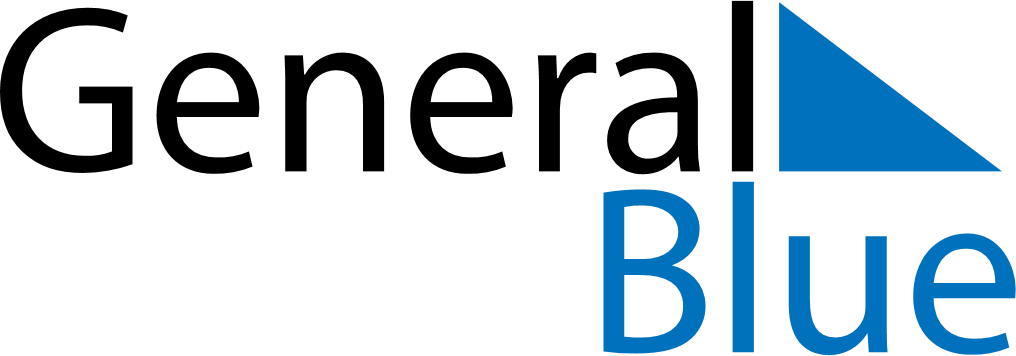 Latvia 2019 HolidaysLatvia 2019 HolidaysDATENAME OF HOLIDAYJanuary 1, 2019TuesdayNew Year’s DayApril 19, 2019FridayGood FridayApril 21, 2019SundayEaster SundayApril 22, 2019MondayEaster MondayMay 1, 2019WednesdayLabour DayMay 4, 2019SaturdayRestoration of Independence dayMay 6, 2019MondayRestoration of Independence day (substitute day)May 12, 2019SundayMother’s DayJune 23, 2019SundayMidsummer EveJune 24, 2019MondayMidsummerNovember 18, 2019MondayRepublic DayDecember 24, 2019TuesdayChristmas EveDecember 25, 2019WednesdayChristmas DayDecember 26, 2019ThursdayBoxing DayDecember 31, 2019TuesdayNew Year’s Eve